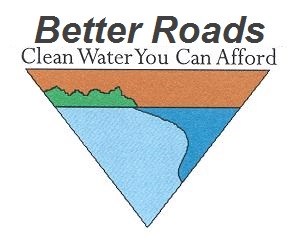 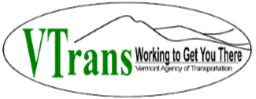 Better Roads Grant Program: Municipal Invoicing SpreadsheetPlease attach: Copies of invoices and receipts for all expenses documented belowIf Category B, C, or D, then 4 pictures (2 During, 2 After project is completed)TOWN:	_____________________________________		CONTACT NAME: _________________________________TOWN HIGHWAY NAME: _____________________		EMAIL: ___________________________________________GRANT AGREEMENT NUMBER: BR____________		PHONE NUMBER: _________________________________GRANT AWARD: $___________________________Fill out sections below which apply to your project, use additional pages if needed.        GRAND TOTAL $______________________          				         LOCAL MATCH $__________________________  LOCAL MATCH is the GRAND TOTAL minus GRANT AWARD.LOCAL MATCH must be at least 20% of the GRAND TOTAL to receive full amount of GRANT AWARD. If LOCAL MATCH is less than 20% of GRAND TOTAL, your grant reimbursement will be reduced.
							By signing this application, I certify that all the information provided is accurate, to the best of my knowledge.We have complied with all the requirements of this grant award including; a commitment to the future maintenance of this grant funded work and repair as necessary.  We will make our books available for audit if required.  Please check one: Progress payment   ______	 Final payment   ______Signature: _________________________________ 		Title: ______________________________________________(Must be Selectboard Chair, Town Clerk, or Administrator)Required attachments: Copies of invoices and receipts for all expenses documentedIf Category A, provide a copy of your Report and Capital Budget (as applicable)If Category B, C, or D, then 4 pictures (2 During, 2 After project is completedPlease submit to: 				Better Roads ProgramAgency of Transportation, Municipal Assistance BureauVia Email to:BetterRoads@vermont.govLABOR (Employee Name)Date RangeRate# HoursTotal (Hourly Rate x Hours)LABOR TOTALEQUIPMENTDate RangeRate# Hours (or Days)Total (Rate x Hours)EQUIPMENT TOTALMATERIALSRateAmountTotal (Rate x Amount)MATERIALS TOTALMISCELLANEOUSRateAmountTotal (Rate x Amount)   MISCELLANEOUS TOTAL